CONVOCATORIA SEVILLA SOLIDARIA 2022ANEXO I - SOLICITUD EXCMO. AYUNTAMIENTO DE SEVILLAÁREA DE BIENESTAR SOCIAL, EMPLEO Y PLANES INTEGRALES DE TRANSFORMACIÓN SOCIAL C.S.P. Hogar Virgen de los Reyes .C/ Fray Isidoro de Sevilla. Nº 1. 1ª Planta. Pasillo 109. C.P. 41009. Registro RIES 02300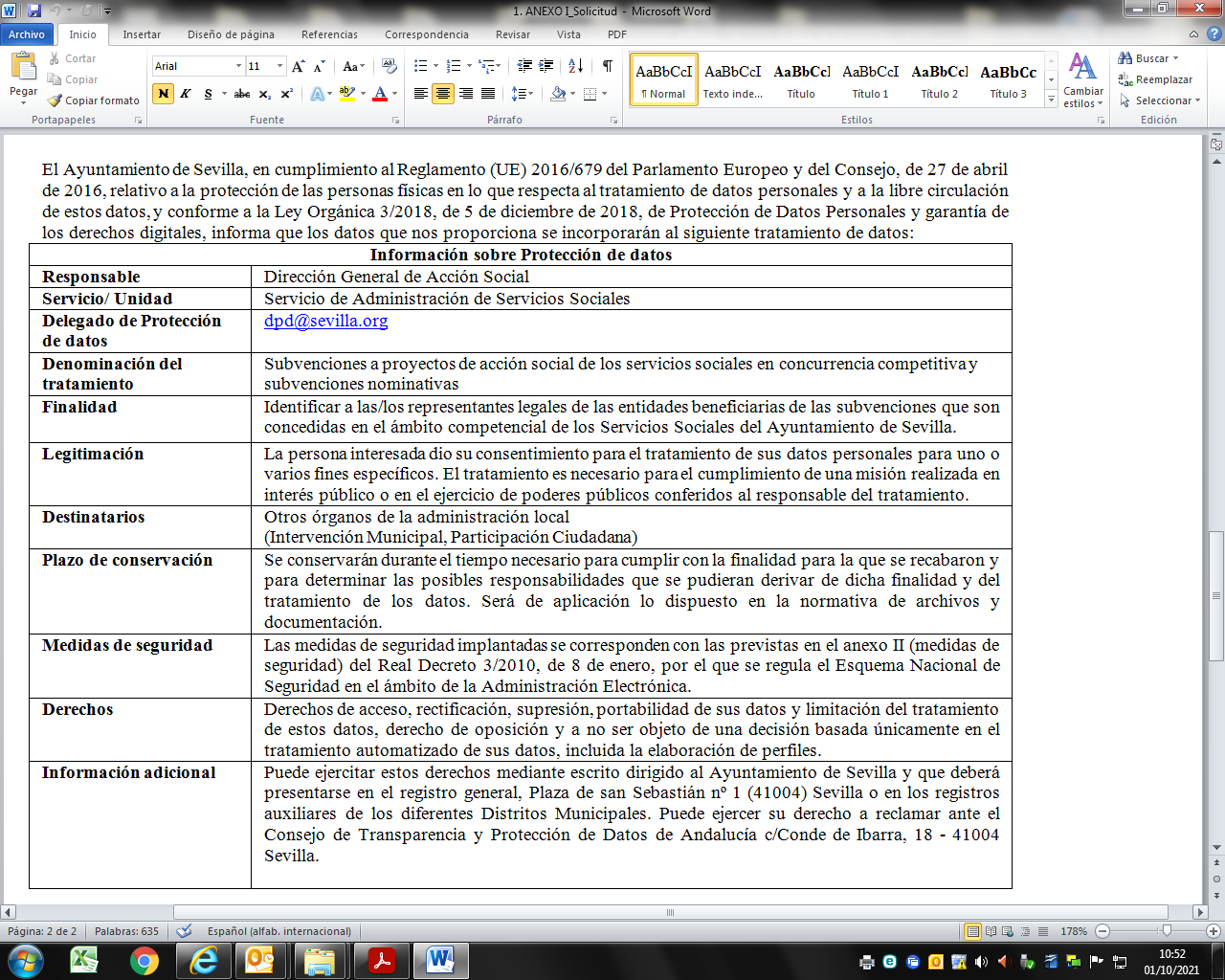 DATOS DE LA ENTIDAD INTERESADANombre de la entidad:CIF/NIF:  Dirección: Teléfono/s de contacto: Correo electrónico:DATOS DE LA PERSONA REPRESENTANTE LEGALNombre y apellidos:DNI, NIF, NIE:Dirección:Teléfono/s de contacto:Correo electrónico: DATOS A EFECTOS DE NOTIFICACIÓN (cumplimentar conforme a los datos recogidos en el Anexo VIII)Nombre y apellidos o razón social:Número del documento identificativo (DNI, NIF, NIE):  Dirección: Teléfono/s de contacto: Correo electrónico:Cuenta bancaria de la entidad para el ingreso, en su caso, de la subvención:Documentos adjuntos a este Anexo I-Solicitud:Reverso Anexo I (Declaración Responsable).Anexo II-Proyecto.Las entidades que deseen  presentar solicitud de subvención para más de un proyecto deberán hacerlo presentando  por Sede Electrónica  de forma separada e independiente cada una de ellas, de manera que a cada solicitud de proyecto le corresponda un número de registro propio. 